NARUDŽBENICANaslov: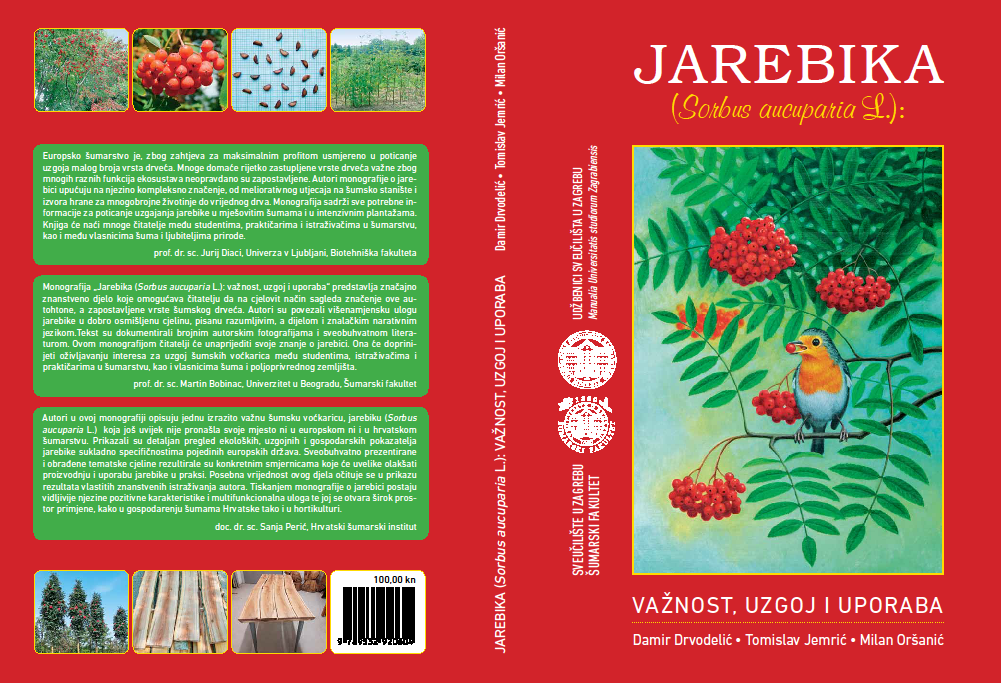 Jarebika (Sorbus aucuparia L.): važnost, uzgoj i uporabaAutori: Damir Drvodelić, Tomislav Jemrić, Milan OršanićISBN: 978-953-292-060-4Izdavač: Sveučilište u Zagrebu - Šumarski fakultetCijena 1 knjige (s PDV-om)Za Hrvatsku 105,00 kuna + 15 kn ako se knjiga želi primiti poštomZa inozemstvo: 25,00 € (uključena poštarina-tiskanica)Naručujem _____________ primjeraka monografije „Jarebika (Sorbus aucuparia L.): važnost, uzgoj i uporaba“ autora Damira Drvodelića, Tomislava Jemrića i Milana OršanićaNačin plaćanja:-općom uplatnicom na žiro-račun broj: IBAN: HR0923600001101340148 SWIFT: ZABA HR2X,  poziv na broj 2 02 37-predračunomIsporuka knjige po uplati:-poštom (tiskanica)-osobno na Šumarskom fakultetu Sveučilišta u Zagrebu na Zavodu za ekologiju i uzgajanje šuma (+385 1 2352 570 gđa. Sziller)PODATCI O NARUČITELJU (molimo ispunite tiskanim slovima)Ime i prezime/tvrtka:_________________________________________________________________ OIB/VAT number:___________________________________________________________________Ulica, broj, poštanski broj, grad/mjesto:____________________________________________________________________________________________________________________________________Tel:_____________________ Fax:____________________ e-mail:____________________________Potpis naručitelja:______________________________Uplatnicu/predračun i ispunjenu narudžbenicu pošaljite poštom, faxom ili e-mailom na adresu: Šumarski fakultet Sveučilišta u ZagrebuZavod za ekologiju i uzgajanje šumaSvetošimunska 25, p.p. 422, 10 000 ZagrebTel: +385 1 2352 570; Fax: +385 1 2352 515e-mail: asziller@sumfak.hr, ddrvodelic@inet.hr